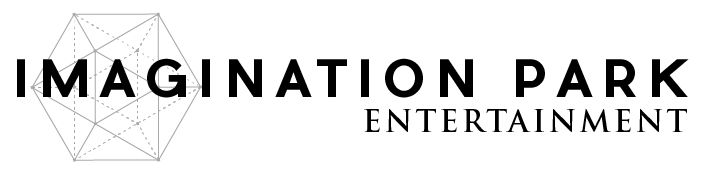 IMAGINATION PARK ANNOUNCES EXCLUSIVE DEAL WITH MICHAEL BISPING, UFC MIDDLEWEIGHT CHAMPION OF THE WORLD, FOR PRODUCTION OF A NEW VIRTUAL REALITY SERIES Vancouver, BC – March 13, 2017 – Imagination Park Entertainment Inc. (CSE: IP) (OTC: IPNFF) (“Imagination Park” or the “Company”) is thrilled to announce an exclusive agreement, signed on March 12, 2017, with Michael Bisping, UFC Middleweight Champion of the World, to produce a VR Series entitled "A Day in the Life of the Champ."  Production starts next month commencing in Michael’s hometown of Los Angeles, CA and will have exclusive access to his training camp, behind the scenes activities, as well as the journey leading up to his summer championship fight against UFC Legend Georges St-Pierre.  This fight is considered one of the biggest of the year in the world of MMA.Yas Taalat, Director of Imagination Park, stated: “Michael Bisping's journey is one of my favourite sports stories of all time.  He is the real life version of ‘Rocky Balboa.’  He is not only a good friend, but an immense talent and a true champion in every sense of the word. It is hard not to have tremendous respect for his work ethic, skills, and evolution in the sport of MMA. I am ecstatic to begin working with Michael on a thrilling Virtual Reality project. I am certain UFC, MMA and sports fans around the world will love it too!"Gabriel Napora, CEO of Imagination Park, added: "Today is one of the best days I've ever had.  Getting to work with my friend Michael, the UFC Middleweight Champion, is an honor for me.  This agreement demonstrates Imagination Park's commitment to providing the absolute best content in Virtual Reality that exists today.  Once this project is released, I expect significant revenue and it will also open the door to even more sports VR opportunities."Michael Bisping, UFC Middleweight Champion, said: “I am very excited to be working with world class producers Yas Taalat and Gabriel Napora, from Imagination Park Entertainment on this incredible VR series.  Together, we will create something original and groundbreaking in VR that will blow people away.  I have the biggest fight of my life against Georges St-Pierre and I am excited to work on this project and bring all of you with me as I successfully defend my championship belt.”  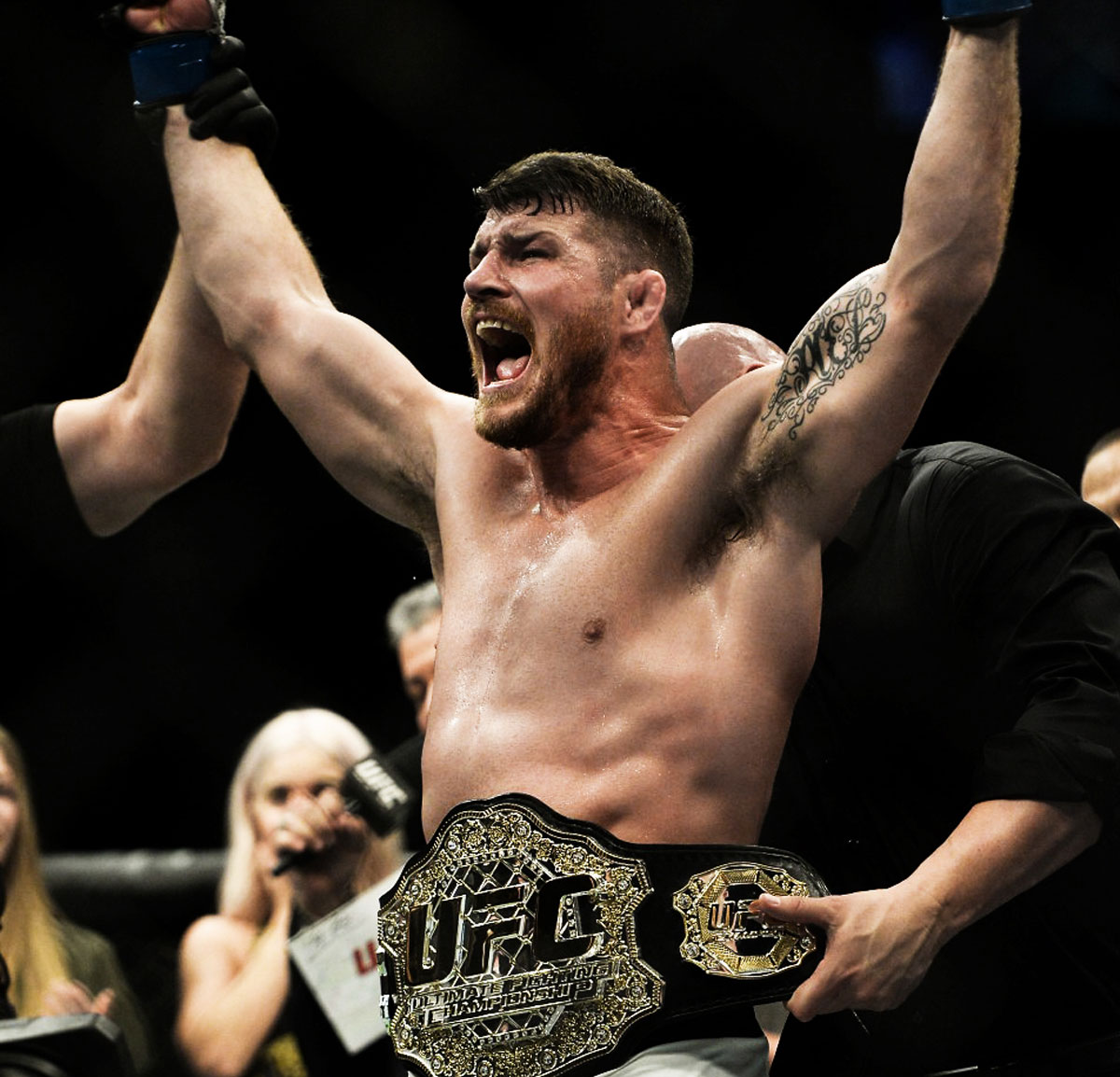 The Ultimate Fighting Championship (UFC) was recently sold for $4 billion to a group led by WME-IMG.Further, the Company has entered into debt settlement agreements with officers, directors and consultants of the Company pursuant to which the Company has agreed to issue an aggregate of 7,926,157 common shares at a deemed price of $0.05 per Share (the "Transaction”). The amount of indebtedness settled by the Transaction is $396,307.94.  The Company determined to satisfy this outstanding indebtedness with shares in order to preserve its cash for operations.All securities issued pursuant to the Transaction will be subject to a four-month and one-day hold period.  The price of the shares were reserved by way of confidential price reservation pursuant to the policies of the Canadian Securities Exchange.Gabriel Napora, CEO of Imagination Park, commented:  "The executive team at Imagination Park has worked daily this past year without a paycheck. This shares for debt transaction demonstrates that our executive management is committed long term to the company and that we intend to control the direction so investors can achieve the highest possible return.  We are committed to adding value for investors on a daily basis."About Imagination ParkImagination Park is an emerging digital content production company, working with talented filmmakers around the world to bring conventional as well as virtual reality content to life.For more information or to explore working with Imagination Park, please call 604.446.7325, email info@imaginationpark.com, or visit www.imaginationpark.com.  ON BEHALF OF THE BOARD,Colin WiebeChairman & DirectorThe Canadian Securities Exchange has neither approved nor disapproved the contents of this press release.  This press release may include ‘forward-looking information’ within the meaning of Canadian securities legislation, concerning the business of the Company. The forward looking information is based on certain key expectations and assumptions made by Imagination Park’s management. Although Imagination Park believes that the expectations and assumptions on which such forward- looking information is based are reasonable, undue reliance should not be placed on the forward-looking information because Imagination Park can give no assurance that it will prove to be correct. These forward-looking statements are made as of the date of this press release, and Imagination Park disclaims any intent or obligation to update publicly any forward-looking information, whether as a result of new information, future events or results or otherwise, other than as required by applicable securities laws.  